COMMUNION ANTIPHON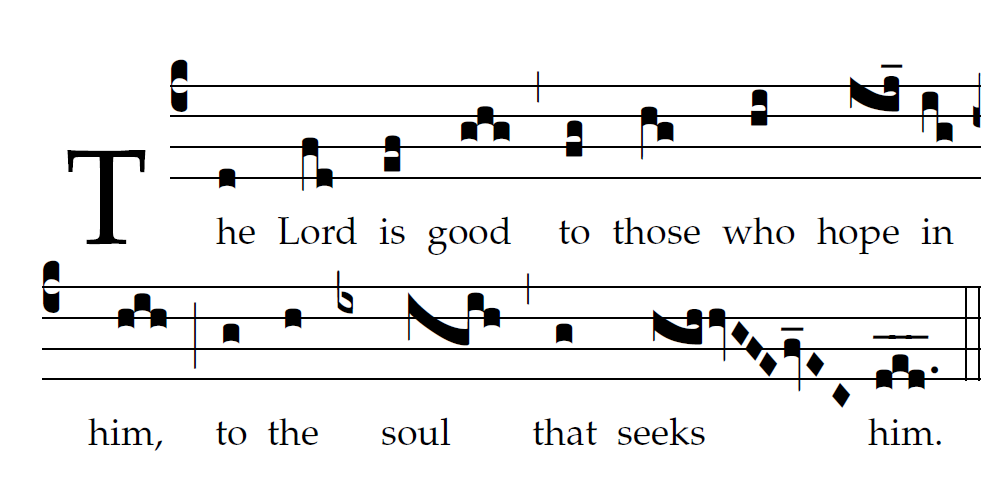                                                           Fr. C Kelly @St. Meinrad Archabbey                                           Psalm 103Bless the LORD, O my soul, and all within me, his holy name. 2Bless the LORD, O my soul, and never forget all his benefits.3It is the LORD who forgives all your sins, who heals every one of your ills, 4who redeems your life from the grave, who crowns you with mercy and compassion, 5who fills your life with good things, renewing your youth like an eagle’s.6The LORD does just deeds, gives full justice to all who are oppressed. 7He made known his ways to Moses, and his deeds to the children of Israel.8The LORD is compassionate and gracious, slow to anger and rich in mercy.RECESSIONAL HYMN                “Immaculate Mary27th SUNDAY IN ORDINARY TIME (YEAR C)ENTRANCE        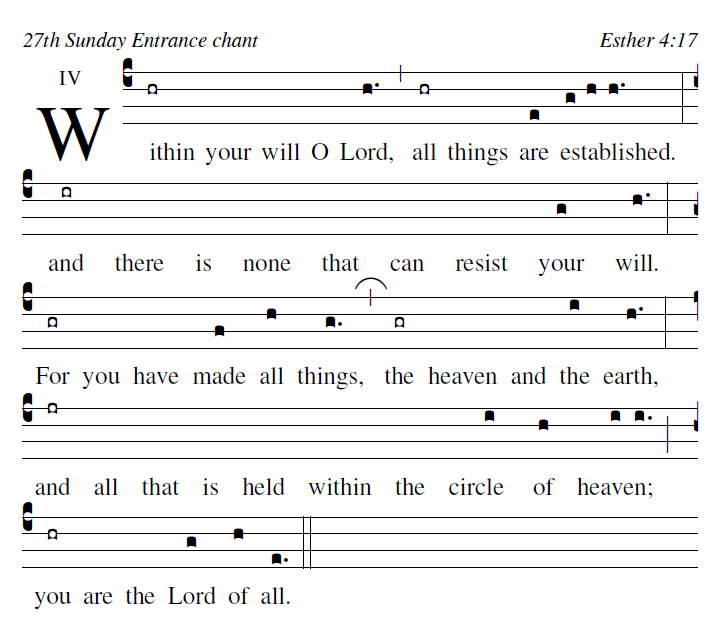 Blessed are those whose  way is blameless,               who walk in the law of the LORD!Blessed are those who keep  his decrees! With all their  hearts they seek him.They never do anything evil, but walk in his ways.You have laid down your precepts to be care-fully kept.May my ways be firm in keeping your statutes.Then I shall not be put to shame as I observe all your commands.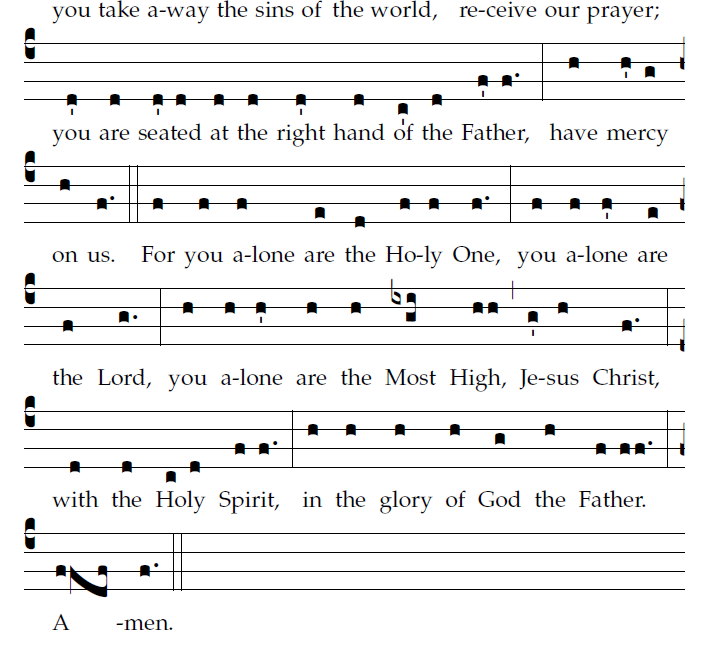 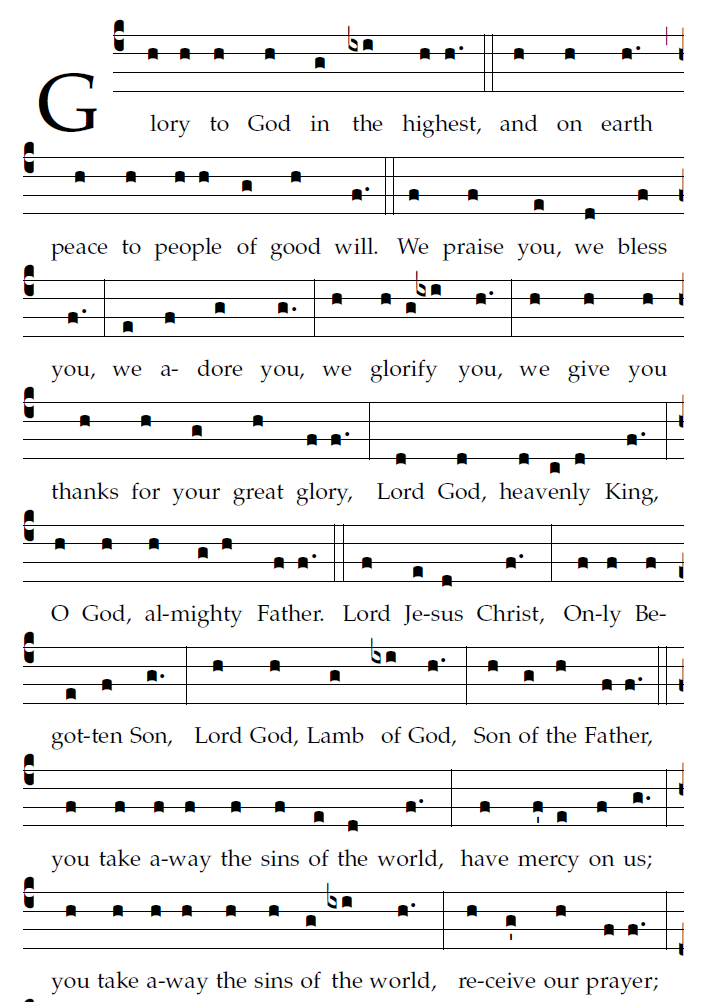 RESPONSORIAL PSALM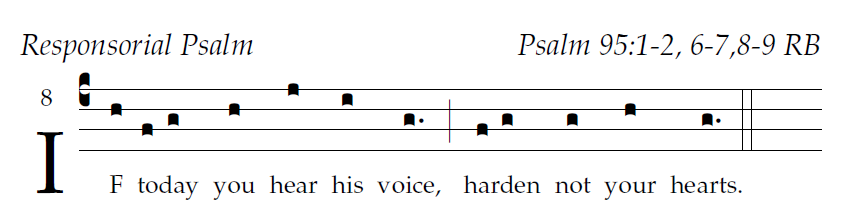 Come, let us sing joyfully to the LORD;
let us acclaim the Rock of our salvation.
Let us come into his presence with thanksgiving;
let us joyfully sing psalms to him.

Come, let us bow down in worship;
let us kneel before the LORD who made us.
For he is our God,
and we are the people he shepherds, the flock he guides.

Oh, that today you would hear his voice:
“Harden not your hearts as at Meribah,
as in the day of Massah in the desert,
Where your fathers tempted me;
they tested me though they had seen my works.”